Wiosenna dieta z Ryżem Brązowym BrittaWiosna to dla wielu osób czas odnowy, wzmożonej aktywności fizycznej oraz pozytywnych zmian żywieniowych. Konsumentom prowadzącym zdrowy tryb życia marka Britta dedykuje pełnoziarnisty Ryż Brązowy w wygodnym półkilogramowym opakowaniu, który jest wartościowym komponentem lekkich, odżywczych posiłków.Naturalny Ryż Brązowy Britta to idealne rozwiązanie dla osób dbających o kondycję fizyczną oraz zbilansowane menu. Ryż brązowy doskonale sprawdza się podczas diety odchudzającej. Jest mniej kaloryczny od ryżu białego, ma też niski indeks glikemiczny, dzięki czemu pozwala na dłużej zachować uczucie sytości, a w konsekwencji zmniejsza uczucie głodu. Cenią go konsumenci zdrowej żywności oraz wegetarianie.Ryż Brązowy marki Britta, dostępny w gramaturze 500 g, jest pakowany luzem, co pozwala odmierzyć potrzebną ilość produktu. Wygodne, wielokrotnego użytku zamknięcie ułatwia bezpieczne przechowywanie. Opakowanie zawiera czytelną strukturę informacji, dotyczących składników odżywczych.Ryż Brązowy marki Britta może stanowić podstawę wielu ciekawych, a przede wszystkim odżywczych potraw. Doskonale współgra z daniami jarskimi, drobiem oraz potrawami typu casserole.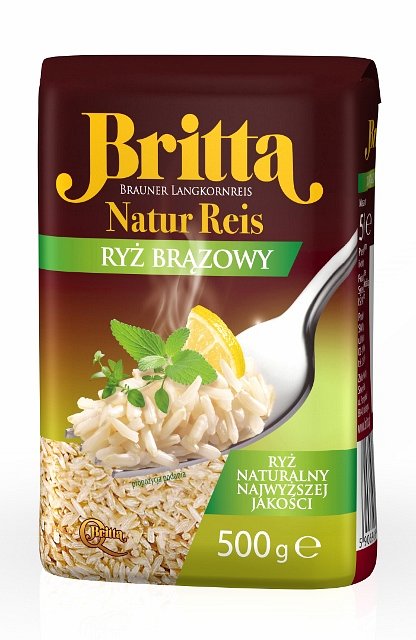 